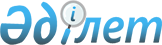 О предоставлении мер социальной поддержки специалистам здравоохранения, образования, социального обеспечения, культуры, спорта и агропромышленного комплекса, прибывшим для работы и проживания в сельские населенные пункты города Аксу в 2014 годуРешение маслихата города Аксу Павлодарской области от 27 марта 2014 года N 201/29. Зарегистрировано Департаментом юстиции Павлодарской области 21 апреля 2014 года N 3764      Сноска. Заголовок с изменениями, внесенными решением маслихата города Аксу Павлодарской области от 25.09.2014 N 267/37 (вводится в действие по истечении десяти календарных дней после дня его первого официального опубликования).

      В соответствии с пунктом 8 статьи 18 Закона Республики Казахстан от 8 июля 2005 года "О государственном регулировании развития агропромышленного комплекса и сельских территорий", постановлением Правительства Республики Казахстан от 18 февраля 2009 года № 183 "Об утверждении размеров и Правил предоставления мер социальной поддержки специалистам здравоохранения, образования, социального обеспечения, культуры, спорта и агропромышленного комплекса, прибывшим для работы и проживания в сельские населенные пункты" Аксуский городской маслихат РЕШИЛ:

      Сноска. Преамбула - в редакции решения маслихата города Аксу Павлодарской области от 25.09.2014 N 267/37 (вводится в действие по истечении десяти календарных дней после дня его первого официального опубликования).



      1. Предоставить социальную поддержку в виде подъемного пособия, равной семидесятикратному месячному расчетному показателю и бюджетного кредита для приобретения или строительства жилья в сумме, не превышающей одну тысячу пятисоткратного размера месячного расчетного показателя специалистам здравоохранения, образования, социального обеспечения, культуры, спорта и агропромышленного комплекса, прибывшим для работы и проживания в сельские населенные пункты города Аксу в 2014 году.

      Сноска. Пункт 1 с изменениями, внесенными решением маслихата города Аксу Павлодарской области от 25.09.2014 N 267/37 (вводится в действие по истечении десяти календарных дней после дня его первого официального опубликования).



      2. Контроль за выполнением данного решения возложить на постоянную комиссию по вопросам экономики и бюджета городского маслихата.



      3. Настоящее решение вводится в действие по истечении десяти календарных дней после дня его первого официального опубликования.      Председатель сессии                        Г. Алпысбаева      Секретарь городского маслихата             М. Омаргалиев
					© 2012. РГП на ПХВ «Институт законодательства и правовой информации Республики Казахстан» Министерства юстиции Республики Казахстан
				